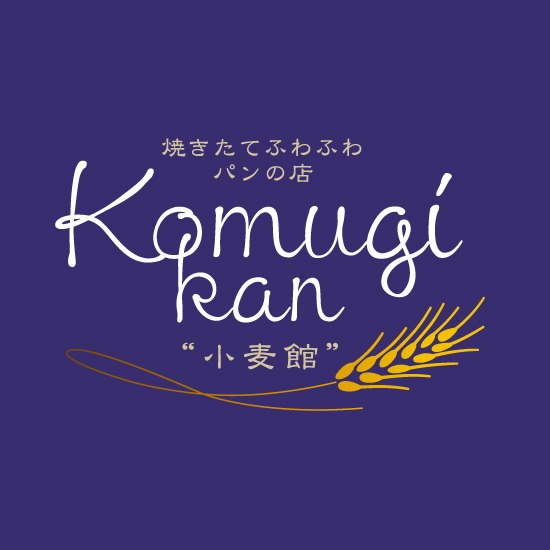 本日限定10％OFFクーポンこちらの画面をレジにてお見せください。※他のクーポン、割引券との併用はできません。使用期限：２０１９年４月１４日（日）のみ　　小麦館